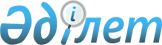 Об утверждении Перечня сведений, составляющих налоговую тайну, и Правил их представления органами государственных доходов уполномоченному органу по предпринимательству
					
			Утративший силу
			
			
		
					Совместный приказ Министра регионального развития Республики Казахстан от 28 марта 2014 года № 95/ОД и Заместителя Премьер-Министра Республики Казахстан - Министра финансов Республики Казахстан от 28 марта 2014 года № 143. Зарегистрирован в Министерстве юстиции Республики Казахстан 18 апреля 2014 года № 9347. Утратил силу совместным приказом Первого заместителя Премьер-Министра Республики Казахстан – Министра финансов Республики Казахстан от 16 мая 2019 года № 446 и Министра национальной экономики Республики Казахстан от 21 мая 2019 года № 40 (вводится в действие по истечении десяти календарных дней после дня его первого официального опубликования)
      Сноска. Утратил силу совместным приказом Первого заместителя Премьер-Министра РК – Министра финансов РК от 16.05.2019 № 446  и Министра национальной экономики РК от 21.05.2019 № 40 (вводится в действие по истечении десяти календарных дней после дня его первого официального опубликования).

      Сноска. Заголовок в редакции совместного приказа Министра финансов РК от 27.03.2015 № 224 и Министра национальной экономики РК от 31.03.2015 № 287 (вводится в действие по истечении десяти календарных дней после дня его первого официального опубликования).
      В соответствии с подпунктом 14) пункта 3 статьи 557 Кодекса Республики Казахстан от 10 декабря 2008 года "О налогах и других обязательных платежах в бюджет" (Налоговый кодекс) ПРИКАЗЫВАЕМ:
      1. Утвердить прилагаемые:
      1) Перечень сведений, составляющих налоговую тайну и представляемых органами государственных доходов уполномоченному органу по предпринимательству, согласно приложению 1 к настоящему совместному приказу;
      2) Правила представления органами государственных доходов сведений, составляющих налоговую тайну уполномоченному органу по предпринимательству, согласно приложению 2 к настоящему совместному приказу.
      Сноска. Пункт 1 в редакции совместного приказа Министра финансов РК от 27.03.2015 № 224 и Министра национальной экономики РК от 31.03.2015 № 287 (вводится в действие по истечении десяти календарных дней после дня его первого официального опубликования).


      2. Министерству регионального развития Республики Казахстан обеспечить:
      1) государственную регистрацию настоящего совместного приказа в Министерстве юстиции Республики Казахстан;
      2) официальное опубликование настоящего совместного приказа в течение десяти календарных дней после его государственной регистрации в Министерстве юстиции Республики Казахстан;
      3) опубликование настоящего совместного приказа на официальном интернет-ресурсе Министерства регионального развития Республики Казахстан.
      3. Контроль за исполнением настоящего совместного приказа возложить на заместителя Министра регионального развития Республики Казахстан Жумангарина С.М.
      4. Настоящий совместный приказ вводится в действие по истечении десяти календарных дней после дня его первого официального опубликования. Перечень
сведений, составляющих налоговую тайну и представляемых
органами государственных доходов уполномоченному органу
по предпринимательству
      Сноска. Заголовок Приложения 1 в редакции совместного приказа Министра финансов РК от 27.03.2015 № 224 и Министра национальной экономики РК от 31.03.2015 № 287 (вводится в действие по истечении десяти календарных дней после дня его первого официального опубликования). Правила
представления органами государственных доходов сведений,
составляющих налоговую тайну уполномоченному органу по
предпринимательству
      Сноска. Приложение 2 в редакции совместного приказа Министра финансов РК от 27.03.2015 № 224 и Министра национальной экономики РК от 31.03.2015 № 287 (вводится в действие по истечении десяти календарных дней после дня его первого официального опубликования).
      1. Настоящие Правила представления органами государственных доходов сведений, составляющих налоговую тайну уполномоченному органу по предпринимательству разработаны в соответствии с подпунктом 14) пункта 3 статьи 557 Кодекса Республики Казахстан от 10 декабря 2008 года "О налогах и других обязательных платежах в бюджет" (Налоговый кодекс) и определяют порядок предоставления сведений, составляющих налоговую тайну (далее - Сведения).
      2. Комитет государственных доходов Министерства финансов Республики Казахстан ежегодно в срок до 15 ноября направляет в уполномоченный орган по предпринимательству Сведения, утвержденные настоящим совместным приказом, по каналу электронной связи Единой транспортной системы государственных органов. В случае отсутствия Единой транспортной системы государственных органов Сведения направляются в виде документа с грифом "Для служебного пользования".
      3. Передача Сведений осуществляется исключительно должностным лицам, имеющим доступ к Сведениям. Перечень должностных лиц утверждается приказом руководителя уполномоченного органа по предпринимательству.
      4. Должностные лица уполномоченного органа по предпринимательству, имеющие доступ к Сведениям, обеспечивают использование получаемой информации только по прямому назначению и без ущерба для стороны, ее предоставившей, без права передачи третьей стороне.
					© 2012. РГП на ПХВ «Институт законодательства и правовой информации Республики Казахстан» Министерства юстиции Республики Казахстан
				
Заместитель Премьер-Министра Республики Казахстан - Министр
финансов Республики Казахстан
_____________ Б. Султанов
Министр
регионального развития
Республики Казахстан
______________ Б. ЖамишевПриложение 1
к совместному приказу
Заместителя Премьер-Министра
Республики Казахстан - Министра финансов
Республики Казахстан
от 28 марта 2014 года № 143
и Министра регионального развития
Республики Казахстан
от 28 марта 2014 года № 95/ОД
№
Наименование сведений, составляющих налоговую тайну
1
Данные о совокупном годовом доходе субъекта частного предпринимательства
или о доходе субъекта частного предпринимательства, применяющего специальный
налоговый режим за последние три года при первоначальном формировании Реестра
субъектов частного предпринимательства (далее - Реестр) и для
последующего ведения Реестра за предыдущий календарный год
2
Данные о численности работников субъектов частного предпринимательства
за последний год при первоначальном формировании Реестра и для последующего
ведения Реестра за предыдущий календарный годПриложение 2
к совместному приказу
Заместителя Премьер-Министра
Республики Казахстан -
Министра финансов
Республики Казахстан
от 28 марта 2014 года № 143
и Министра регионального развития
Республики Казахстан
от 28 марта 2014 года № 95/ОД